March 14th, 2023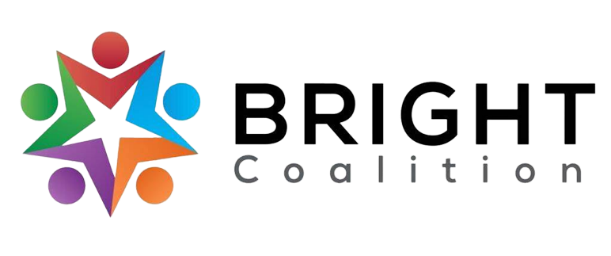 Meeting NotesAgenda available here. Accompanying PowerPoint available by request to Ashli McCarty (Ashli.mccarty@barrenriverhealth.org).Beet Box Market lunch provided by Med Center Health Scottsville.Meeting facilitated by Annette Runyon.Board Introductions – led by Annette Runyon.New Member introductions.Committee Sessions.Finance – led by Matt Hunt.$1,500 budget for June event. Lunch will be sponsored by German American Bank.Data and Survey – led by Susan Eagle.Setting goals and objectives for June event.Structuring post-event evaluation based on goals and objectives.Welcoming – led by Amanda Howard.Invite cards will provided for each BRIGHT member for June event.Each BRIGHT member is encouraged to invite two people.Marketing – led by Ashli McCarty.Planning on a Facebook advertisement, radio PSA and print advertisements in local newspapers and magazines to promote June event.Hoping to have a representative from BRIGHT to do an interview on WBKO or WNKY to promote June event.Considering the purchase of BRIGHT yard signs to reuse for future events. Considering a fundraiser for BRIGHT funds.Special Presentation – presented by Jeff Moore.Working in partnership with Michael Baker International to expand rural transit in BRADD counties.Share the BRADD Regional Transit Feasibility Survey! Responses will be accepted until April 7th. https://www.surveymonkey.com/r/BRADDSurveyhttps://www.surveymonkey.com/r/BRADDEspanolFocus Area Sessions.TobaccoLuncheon with elected officials next week for the Simpson County Smoke-Free Ordinance (Strategy 5.1.2).Substance UseNarcan to be supplied at WKU resident halls. Resident Assistants will be trained to administer (6.2.3).117 Narcan kits and 170 HIV tests administered at Healthy Days at WKU (6.2.3).Narcan now available at schools via School Resource Officers (6.2.3).DiabetesOn track with current strategies.NutritionWorking towards establishing seed libraries at county extension offices (1.3.1).Seed library field trip with Med Center Health Adult Daycare next week!Physical ActivityPromoting BRADD Transit Survey.Working to establish walking groups (2.2.2).Bike Rodeo and Repairs at Kereiakes Park, April 15th (2.2.1).CHIP Introduction – led by Annette Runyon.Annette introduced the CHIP and CHA to new members by showcasing the hard copy. The purpose of the CHIP was also explained.Meeting Adjournment.Action ItemsPromote June event by inviting two people per BRIGHT member.Share the BRADD Regional Transit Feasibility Survey until April 7th.Continue to invite community members to join the BRIGHT Coalition.Support the BRIGHT Coalition’s Facebook page!